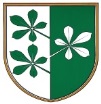 OBČINA KIDRIČEVOOdbor za gospodarjenje s premoženjemKopališka ul. 142325 KidričevoŠtev. 711-6/2018						Dne   13.3.2019  								 Na podlagi 22. člena Statuta Občine Kidričevo Uradno glasilo slovenskih občin, št. 62/16 in 16/18) in 59. člena Poslovnika občinskega sveta Občine Kidričevo (Uradno glasilo slovenskih občin, št. 36/17 in 16/18) odbor za gospodarjenje s premoženjem predlaga občinskemu svetu Občine Kidričevo, da sprejmeS  K  L  E  POdbor za gospodarjenje s premoženjem predlaga Občinskemu svetu Občine Kidričevo, da sprejme Sklep o pridobitvi statusa grajenega javnega dobra lokalnega pomena na nepremičnini parc. št. 874/5 k.o. Župečja vas, zemljišče v izmeri 764 m2. Nepremičnina iz I. točke tega sklepa postane last Občine Kidričevo, matična številka: 5883709, Kopališka ulica 14, 2325 Kidričevo, pri kateri se zaznamuje grajeno javno dobro.Ta sklep začne veljati naslednji dan po objavi v Uradnem glasilu slovenskih občin. Po uveljavitvi tega sklepa izda občinska uprava Občine Kidričevo po uradni dolžnosti ugotovitveno odločbo o pridobitvi statusa grajenega javnega dobra v lasti Občine Kidričevo, ki se po pravnomočnosti pošlje pristojnemu sodišče, ki po uradni dolžnosti vpiše v zemljiško knjigo zaznambo javnega dobra.								Marjan Petek;								predsednik								odbora za gospodarjenje s premoženjem